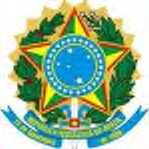 SERVIÇO PÚBLICO FEDERALCONSELHO REGIONAL DE ENGENHARIA E AGRONOMIA DE MATO GROSSO– CREA/MTAnexo IAEdital de Seleção Pú blica de Projetos de Patrocı́nio CREA/MT nº 001/2021Plano de Trabalho de Patrocı́nio de EventoDados do ProponenteDados da pessoa jurídica que propõe o projeto e realizará o eventoDados Bancários do ProponenteOs dados bancários devem ser da mesma pessoa jurídica que propõe o projeto e realizará o eventoDados do Projeto de EventoIdentificação do objeto do projetoDados da Organização do EventoHistórico e caracterísitcas das parcerias para realização do eventoProgramação do EventoProgramação provisória ou definitiva, incluindo as atividades, os temas a serem abordados e os nomes dos palestrantes/personalidades confirmadas ou a confirmarCusto Geral do EventoCusto total estimado para realização do eventoContrapartidas     Marque um X e detalhe as contrapartidas de comunicação oferecidas ao CREA/MT ANEXOS Razão SocialRazão SocialRazão SocialRazão SocialRazão SocialRazão SocialRazão SocialCNPJInscrição estadualInscrição estadualInscrição municipalInscrição municipalInscrição municipalInscrição municipalENDEREÇO : ENDEREÇO : ENDEREÇO : ENDEREÇO : ENDEREÇO : Nº Nº Bairro Bairro Cidade Cidade EstadoEstadoCEP                  Telefone                                                              Web site                                                                              E-mail                                           Telefone                                                              Web site                                                                              E-mail                                           Telefone                                                              Web site                                                                              E-mail                                           Telefone                                                              Web site                                                                              E-mail                                           Telefone                                                              Web site                                                                              E-mail                                           Telefone                                                              Web site                                                                              E-mail                                           Telefone                                                              Web site                                                                              E-mail                          Representante legalRepresentante legalRepresentante legalRepresentante legalRepresentante legalRepresentante legalRepresentante legal                               Cargo                                                               RG                                Órgão emissor                              CPF                               Cargo                                                               RG                                Órgão emissor                              CPF                               Cargo                                                               RG                                Órgão emissor                              CPF                               Cargo                                                               RG                                Órgão emissor                              CPF                               Cargo                                                               RG                                Órgão emissor                              CPF                               Cargo                                                               RG                                Órgão emissor                              CPF                               Cargo                                                               RG                                Órgão emissor                              CPF                 Telefone                                                              Celular                                                                              E-mail                 Telefone                                                              Celular                                                                              E-mail                 Telefone                                                              Celular                                                                              E-mail                 Telefone                                                              Celular                                                                              E-mail                 Telefone                                                              Celular                                                                              E-mail                 Telefone                                                              Celular                                                                              E-mail                 Telefone                                                              Celular                                                                              E-mailReponsável pelo ProjetoReponsável pelo ProjetoReponsável pelo ProjetoReponsável pelo ProjetoReponsável pelo ProjetoReponsável pelo ProjetoReponsável pelo Projeto                               Cargo                                                               RG                                Órgão emissor                              CPF                               Cargo                                                               RG                                Órgão emissor                              CPF                               Cargo                                                               RG                                Órgão emissor                              CPF                               Cargo                                                               RG                                Órgão emissor                              CPF                               Cargo                                                               RG                                Órgão emissor                              CPF                               Cargo                                                               RG                                Órgão emissor                              CPF                               Cargo                                                               RG                                Órgão emissor                              CPF                 Telefone                                                              Celular                                                                              E-mail                 Telefone                                                              Celular                                                                              E-mail                 Telefone                                                              Celular                                                                              E-mail                 Telefone                                                              Celular                                                                              E-mail                 Telefone                                                              Celular                                                                              E-mail                 Telefone                                                              Celular                                                                              E-mail                 Telefone                                                              Celular                                                                              E-mailTitular da conta bancaria Titular da conta bancaria CNPJBancoAgênciaConta CorrenteIdentificação do eventoInforme o nome do evento, objeto do projeto, incluindo número da edição, se houver.Identificação do eventoInforme o nome do evento, objeto do projeto, incluindo número da edição, se houver.Identificação do eventoInforme o nome do evento, objeto do projeto, incluindo número da edição, se houver.Identificação do eventoInforme o nome do evento, objeto do projeto, incluindo número da edição, se houver.PeríodoLocalCidadeEstado DescriçãoDescreva o evento e suas especificações técnicasDescriçãoDescreva o evento e suas especificações técnicasDescriçãoDescreva o evento e suas especificações técnicasDescriçãoDescreva o evento e suas especificações técnicasObjetivoApresente o que se espera alcançar com a realização do eventoObjetivoApresente o que se espera alcançar com a realização do eventoObjetivoApresente o que se espera alcançar com a realização do eventoObjetivoApresente o que se espera alcançar com a realização do eventoPúblico-alvo a ser atingidoApresente outras informações sobre o público-alvo a ser atingido pelo projetoPúblico-alvo a ser atingidoApresente outras informações sobre o público-alvo a ser atingido pelo projetoPúblico-alvo a ser atingidoApresente outras informações sobre o público-alvo a ser atingido pelo projetoPúblico-alvo a ser atingidoApresente outras informações sobre o público-alvo a ser atingido pelo projetoAbrangência do temaDescreva a importância do tema em face de sua abrangência para o público-alvo do eventoAbrangência do temaDescreva a importância do tema em face de sua abrangência para o público-alvo do eventoAbrangência do temaDescreva a importância do tema em face de sua abrangência para o público-alvo do eventoAbrangência do temaDescreva a importância do tema em face de sua abrangência para o público-alvo do eventoQuantidade estimada de participantes no evento    Quantidade estimada de participantes no evento    Quantidade estimada de participantes no evento    Quantidade estimada de participantes no evento    Frequencia de edições (quantidade de edições realizadas do evento)Frequencia de edições (quantidade de edições realizadas do evento)Frequencia de edições (quantidade de edições realizadas do evento)Frequencia de edições (quantidade de edições realizadas do evento)Frequencia de edições (quantidade de edições realizadas do evento)Frequencia de edições (quantidade de edições realizadas do evento)Frequencia de edições (quantidade de edições realizadas do evento)Histórico das últimas três edições (quando houver)Histórico das últimas três edições (quando houver)Histórico das últimas três edições (quando houver)Histórico das últimas três edições (quando houver)Histórico das últimas três edições (quando houver)Histórico das últimas três edições (quando houver)Histórico das últimas três edições (quando houver)ItensAno -1Ano -1Ano-2Ano-2Ano-3Ano-3Nº palestrasNº participantes Nº empresas  expositoras Nº visitantesHistórico de apoio do CREA/MT às últimas três edições (quando houverHistórico de apoio do CREA/MT às últimas três edições (quando houverHistórico de apoio do CREA/MT às últimas três edições (quando houverHistórico de apoio do CREA/MT às últimas três edições (quando houverHistórico de apoio do CREA/MT às últimas três edições (quando houverHistórico de apoio do CREA/MT às últimas três edições (quando houverHistórico de apoio do CREA/MT às últimas três edições (quando houverItensAno -1Ano -1Ano-2Ano-2Ano-3Ano-3Valor repassadoDimensão do estandeOutras formas de apoio (outras atividades realizadas pelo CREA/MT)Outras formas de apoio (outras atividades realizadas pelo CREA/MT)Outras formas de apoio (outras atividades realizadas pelo CREA/MT)Outras formas de apoio (outras atividades realizadas pelo CREA/MT)Outras formas de apoio (outras atividades realizadas pelo CREA/MT)Outras formas de apoio (outras atividades realizadas pelo CREA/MT)Outras formas de apoio (outras atividades realizadas pelo CREA/MT)Parcerias para realização do eventoParcerias para realização do eventoParcerias para realização do eventoParcerias para realização do eventoParcerias para realização do eventoParcerias para realização do eventoParcerias para realização do eventoIdentificação do parceiroIdentificação do parceiroTipo de parceria(patrocínio, apoio, parceria)Tipo de parceria(patrocínio, apoio, parceria)Estágio das negociações(confirmada/a confirmar)Estágio das negociações(confirmada/a confirmar)R$R$ Total de Parcerias ConfirmadasR$ Total de Parcerias ConfirmadasR$ Total de Parcerias ConfirmadasR$ Total de Parcerias ConfirmadasR$ Total de Parcerias ConfirmadasR$ Total de Parcerias ConfirmadasR$ Total de Parcerias a ConfirmarR$ Total de Parcerias a ConfirmarR$ Total de Parcerias a ConfirmarR$ Total de Parcerias a ConfirmarR$ Total de Parcerias a ConfirmarR$ Total de Parcerias a ConfirmarElementos% sobre o custo totalInfraestrutura e logísticaRecursos humanosDivulgaçãoOutrosTotal100%ATipo de Contrapartida: Imagem-inserção da logomarcaTipo de Contrapartida: Imagem-inserção da logomarcaTipo de Contrapartida: Imagem-inserção da logomarcaTipo de Contrapartida: Imagem-inserção da logomarcaTipo de Contrapartida: Imagem-inserção da logomarcaAElemento demídiaMarqueXItemDetalhamentoForma de comprovação1Peças gráficasimpressas de divulgaçãoAdesivosQuant.:   Arquivo digital de fotos do item e nota    fiscal comprovando a quantidade1Peças gráficasimpressas de divulgaçãoCartazesQuant.:           Arquivo digital de fotos do item e nota    fiscal comprovando a quantidade1Peças gráficasimpressas de divulgaçãoCertificadosQuant.:      (alinhada ao nº de  participantes)              Arquivo digital de fotos do item e nota    fiscal comprovando a quantidade1Peças gráficasimpressas de divulgaçãoCrachásQuant.:    (alinhada ao nº de  participantes)         Arquivo digital de fotos do item e nota    fiscal comprovando a quantidade1Peças gráficasimpressas de divulgaçãoFoldersQuant.:  (alinhada ao nº de participantes)                Arquivo digital de fotos do item e nota    fiscal comprovando a quantidade1Peças gráficasimpressas de divulgaçãoOutrosQuant.:            Arquivo digital de fotos do item e nota    fiscal comprovando a quantidade2Peças audio visuais  de divulgaçãoLocaçãoPúblico para quem  será anunciado: Nº de menções: Arquivo digital de vídeo que comprove o item, divulgando a marca do CREA/MT entre os patrocinadores2Peças audio visuais  de divulgaçãoDocumentárioPúblico para quem  será anunciado: Nº de menções: Arquivo digital do item com a exposição da marca do CREA/MT entre os patrocinadores2Peças audio visuais  de divulgaçãoMaking offPúblico para quem  será anunciado: Nº de veiculações: Arquivo digital do item com a exposição da marca do CREA/MT entre os patrocinadores2Peças audio visuais  de divulgaçãoVideo do eventoPúblico para quem  será anunciado: Nº de veiculações: Arquivo digital do item com a exposição da marca do CREA/MT entre os patrocinadores2Peças audio visuais  de divulgaçãooutrosArquivo digital do item com a exposição da marca do CREA/MT entre os patrocinadores3Peças eletrônicas dedivulgaçãoConvites eletrônicosQuant.: Público para quem  será anunciado: Arquivo digital (print screen) da lista de e- mail enviado e do item com a exposição da marca do CREA/MT entre os patrocinadores.3Peças eletrônicas dedivulgaçãoE-mail marketingQuant.: Público para quem  será anunciado: Arquivo digital (print screen) da lista de e- mail enviado e do item com a exposição da marca do CREA/MT entre os patrocinadores.O envio do layout não serve como comprovante.3Peças eletrônicas dedivulgaçãoHot siteEndereço da página com a  exposição da marca do CREA/MT entre os patrocinadores. Nº de acesso ao site.3Peças eletrônicas dedivulgaçãoNewslettersPúblico para quem  será anunciado: Nº de edições a serem       enviadas:  Arquivo digital de imagem (print screen) de cada newsletter enviada contendo a marca do CREA/MT.O envio do layout não serve como comprovante. 3Peças eletrônicas dedivulgaçãoOutrosEndereço da página ou arquivo digital do item com a exposição da marca do CREA/MT entre os patrocinadores4Peças publicitárias de mídia impressaAnúncios veiculados em  jornaisNome do jornal: Formatos: Período: N° de anúncios/matériais a serem publicados: Arquivo digital de foto da página inteira do jornal com o anúncio contendo a exposição da marca CREA/MT. Informação em papel timbrado e assinado pela empresa acerca da tiragem e do número de anúncios/matérias publicados.4Peças publicitárias de mídia impressaAnúncios veiculados em  revistasNome da publicação:  Formato: Período: Nº de anúncios/matérias a    serem publicados: Arquivo digital de foto da página inteira da revista com anúncio contendo a exposição da marca CREA/MT.Informação em papel timbrado e assinado pela empresa acerca da tiragem e do número de anúncios/matérias publicados.4Peças publicitárias de mídia impressaOutrosNome da publicação: Formato: Período: Arquivo digital de foto da página inteira da mídia com anúncio contendo a exposição da marca CREA/MT5Peças publicitárias de mídia televisiva e radiofônicaAnúncios em TV abertaNome do veículo: Tipo: Período:   Horário: Nº de inserções a serem  realizadas: Arquivo digital do VT gravado e cópia do mapa de veiculação em papel timbrado e assinado pela emissora.Informação em papel timbrado e assinado pela empresa acerca do alcance e do número de inserções realizadas.5Peças publicitárias de mídia televisiva e radiofônicaAnúncios em TV fechadaNome do veículo: Tipo: Período: Horário: Nº de inserções a serem  realizadas: Arquivo digital do VT gravado e cópia do mapa de veiculação em papel timbrado e assinado pela emissora.Informação em papel timbrado e assinado pela empresa acerca do alcance e do número de inserções realizadas.5Peças publicitárias de mídia televisiva e radiofônicaAnúncios em rádioNome do veículo:  Tipo: Período: Horário: Nº de inserções a serem  realizadas: Arquivo digital do anúncio e cópia do mapa de irradiação em papel timbrado e assinado pela emissora.Informação em papel timbrado e assinado pela empresa acerca do alcance e do número de inserções realizadas.5Peças publicitárias de mídia televisiva e radiofônicaOutrosNome do veículo:   Tipo: Período: Horário: Arquivo digital do anúncio veiculado6Peças publicitáriasde mídia eletrônica ou onlineBannersNome do site:    Período: Arquivo digital da imagem (print screen) de cada item contendo a marca do CREA/MT.Informação do sistema acerca do número de cliques realizados. O envio do layout não serve como comprovante.6Peças publicitáriasde mídia eletrônica ou onlineHalfbannersNome do site: Período: Arquivo digital da imagem (print screen) de cada item contendo a marca do CREA/MT.Informação do sistema acerca do número de cliques realizados. O envio do layout não serve como comprovante6Peças publicitáriasde mídia eletrônica ou onlineSuper bannersNome do site: Período: Arquivo digital da imagem (print screen) de cada item contendo a marca do CREA/MT.Informação do sistema acerca do número de cliques realizados. O envio do layout não serve como comprovante6Peças publicitáriasde mídia eletrônica ou onlineOutrasNome do site: Período: Arquivo digital da imagem (print screen) de cada item contendo a marca do CREA/MT.O envio do layout não serve como comprovante7Peças publicitárias de mídia exterior ou não mídia BusdoorsTipo: Período: Nº de veiculações: Arquivo digital de fotos do item e o mapa de exibição em papel timbrado, assinado pela exibidora. Informação em papel timbrado e assinado pela empresa acerca do alcance e do número de veiculações realizadas. 7Peças publicitárias de mídia exterior ou não mídia Mobiliário urbanoTipo: Período: Nº de veiculações: Arquivo digital de fotos do item e o mapa de exibição em papel timbrado, assinado pela exibidora. Informação em papel timbrado e assinado pela empresa acerca do alcance e do número de veiculações realizadas.7Peças publicitárias de mídia exterior ou não mídia OutdoorsTipo: Período: Nº de veiculações: Arquivo digital de fotos do item e o mapa de exibição em papel timbrado, assinado pela exibidora. Informação em papel timbrado e assinado pela empresa acerca do alcance e do número de veiculações realizadas.7Peças publicitárias de mídia exterior ou não mídia Painéis de ruaTipo: Período: Nº de veiculações: Arquivo digital de fotos do item e o mapa de exibição em papel timbrado, assinado pela exibidora. Informação em papel timbrado e assinado pela empresa acerca do alcance e do número de veiculações realizadas.7Peças publicitárias de mídia exterior ou não mídia OutrosTipo: Período: Nº de veiculações: Arquivo digital de fotos do item e o mapa de exibição em papel timbrado, assinado pela exibidora. Informação em papel timbrado e assinado pela empresa acerca do alcance e do número de veiculações realizadas.8Peças de sanitização BackdropsQuant: (alinhada ao n° de participantes)Arquivo digital de fotos do item e nota fiscal comprovando a quantidade.8Peças de sanitização BannersQuant: (alinhada ao n° de participantes)Arquivo digital de fotos do item e nota fiscal comprovando a quantidade.8Peças de sanitização TesteirasQuant: (alinhada ao n° de participantes)Arquivo digital de fotos do item e nota fiscal comprovando a quantidade.8Peças de sanitização TotensQuant: (alinhada ao n° de participantes)Arquivo digital de fotos do item e nota fiscal comprovando a quantidade.8Peças de sanitização OutrosQuant: Arquivo digital de fotos do item e nota fiscal comprovando a quantidade.9Peças promocionaisAgendaQuant: (alinhada ao n° de participantes)Arquivo digital de fotos do item e nota fiscal comprovando a quantidade.9Peças promocionaisBloco de notasQuant: (alinhada ao n° de participantes)Arquivo digital de fotos do item e nota fiscal comprovando a quantidade.9Peças promocionaisCanetasQuant: (alinhada ao n° de participantes)Arquivo digital de fotos do item e nota fiscal comprovando a quantidade.9Peças promocionaisPastaQuant: (alinhada ao n° de participantes)Arquivo digital de fotos do item e nota fiscal comprovando a quantidade.9Peças promocionaisOutrosQuant: Arquivo digital de fotos do item e nota fiscal comprovando a quantidade.10Divulgações em redes sociais PostagensNome da rede Social: Nº de postagens: Arquivo digital com imagem (print screen) de cada item contendo a marca do CREA/MT e o número de curtidas.O envio do layout não serve como comprovante. BTipo de contrapartida : imagem-citação ou mençãoTipo de contrapartida : imagem-citação ou mençãoTipo de contrapartida : imagem-citação ou mençãoTipo de contrapartida : imagem-citação ou mençãoTipo de contrapartida : imagem-citação ou mençãoBElementos de mídiaMarque XItemDescriçãoForma de comparação1Citações do CREA/MT durante a realização de eventosCitação por mestre de cerimôniasPúblico para quem será anunciado: Nº de menções: Arquivo digital de vídeo que comprove o item, citando a marca do CREA/MT entre os patrocinadores.Vídeo deve mostrar a plateia.Informação acerca do público e o número de menções realizadas.1Citações do CREA/MT durante a realização de eventosMenção em sistema de som do localPúblico para quem será anunciado: Nº de menções: Arquivo digital de vídeo que comprove o item, citando a marca do CREA/MT entre os patrocinadores.Informação acerca do público e o número de menções realizadas.1Citações do CREA/MT durante a realização de eventosCitação em entrevistasArquivo digital de vídeo que comprove o item, citando a marca do CREA/MT entre os patrocinadores.Informação acerca do entrevistado e o número de entrevistas realizadas.1Citações do CREA/MT durante a realização de eventosOutrasArquivo digital de vídeo que comprove o item citando a marca do CREA/MT entre os patrocinadores2Citações do CREA/MT em mídias radiofônicas Citação do CREA/MT em spot de rádioNº de citações: Arquivo digital do SPOT e cópia do mapa de irradiação em papel timbrado e assinado pela emissora.Informação em papel timbrado e assinado pela empresa acerca do alcance e do número de citações realizadas.2Citações do CREA/MT em mídias radiofônicas Citação do CREA/MT em merchandisingNº de citações: Arquivo digital da imagem do item e cópia do mapa de irradiação em papel timbrado e assinado pela emissora.Informação em papel timbrado e assinado pela empresa acerca do alcance e do número de citações realizadas.2Citações do CREA/MT em mídias radiofônicas Citação do CREA/MT em carro de somNº de citações: Arquivo digital de áudio que comprove o item, citando a marca do CREA/MT entre os patrocinadores.Informação em papel timbrado e assinado pela empresa acerca do alcance e do número de citações realizadas.2Citações do CREA/MT em mídias radiofônicas OutrasArquivo digital de áudio que comprove o item, citando a marca do CREA/MT entre os patrocinadores3Citação do CREA/M tem releases e materias distribuídos à impresa Releases e materiais distribuídos à imprensaArquivo digital de (print screen) com a comprovação do envio do release aos veículos.Arquivo digital de matérias veiculadas pela imprensa que comprove o item, citando a marca do CREA/MT entre os patrocinadores4Exibição de vídeo do CREA/MT durante o evento ou exposição Exibição de vídeosArquivo digital de vídeo que comprove o item, citando a marca do CREA/MT entre os patrocinadores. Vídeo deve mostrar a plateia.5Inserção de texto institucional ou anúncio do CREA/MT em públicações do evento Inserção de texto ou anúncio do CREA/MT em publicações do evento/exposiçãoExemplar original da publicação5Inserção de texto institucional ou anúncio do CREA/MT em públicações do evento Inserção de texto ou anúncio do CREA/MT em catálogos do evento/exposiçãoExemplar original da publicação5Inserção de texto institucional ou anúncio do CREA/MT em públicações do evento OutrasCTipo de Contrapartida: Negocial Tipo de Contrapartida: Negocial Tipo de Contrapartida: Negocial Tipo de Contrapartida: Negocial Tipo de Contrapartida: Negocial CElementos de mídiaMarqueXItemDescriçãoForma de comprovação1Distribuição ou instalação demateriais de divulgação do CREA/MTInclusão de folhetos do CREA/MT nas pastas dos participantesArquivo digital de foto da pasta dos participantes contendo o material do CREA/MT1Distribuição ou instalação demateriais de divulgação do CREA/MTDistribuição de folhetos do CREA/MT aos participantesArquivo digital de foto que comprove o  item1Distribuição ou instalação demateriais de divulgação do CREA/MTAutorização para instalação de totens do CREA/MTArquivo digital de foto que comprove que o item foi instalado no evento1Distribuição ou instalação demateriais de divulgação do CREA/MTAutorização para instalação de banners do CREA/MTArquivo digital de foto que comprove que o item foi instalado no evento1Distribuição ou instalação demateriais de divulgação do CREA/MTOutras2Participação de representantes doCREA/MT na programação do eventoParticipação de representantes doCREA/MT na programação do eventoArquivo digital de fotos ou de vídeo do representante do CREA/MT na mesa de abertura2Participação de representantes doCREA/MT na programação do eventoParticipação de representante do CREA/MT em palestraArquivo digital de fotos ou de vídeo do representante do CREA/MT como palestrante2Participação de representantes doCREA/MT na programação do eventoParticipação de representante do CREA/MT em painelArquivo digital de fotos ou de vídeo do representante do CREA/MT no painel2Participação de representantes doCREA/MT na programação do eventoParticipação de representante do CREA/MT em outro item da programaçãoArquivo digital de fotos ou de vídeo do representante do CREA/MT na programação3Cessão de convites e inscriçõesCessão de convites e inscriçõesArquivo digital de imagem (print screen) do e-mail ou de foto do ofício assinado pela patrocinada que comprove a cessão dos convites ou inscrições4Cessão de mailing do eventoCessão de mailing do evento/projetoO participante deve autorizar a cessão do mailing ao patrocinadorArquivo digital com as informações.5Cessão de estandeCessão de estande com montagem básicaDimensão:  m2Arquivo digital de fotos do estande em diferentes ângulosDTipo de Contrapartida: SustentabilidadeTipo de Contrapartida: SustentabilidadeTipo de Contrapartida: SustentabilidadeTipo de Contrapartida: SustentabilidadeTipo de Contrapartida: SustentabilidadeDElemento demídiaMarque XItemDescriçãoForma de comprovação1Ações de caráter SocialDoação de produtos ou materiais do evento a instituições de caridade, cooperativasde reciclagemDeclaração da instituição, endereço da página com publicação de matéria ou arquivo digital de fotos ou de vídeo que comprovem o item2Ações de caráter AmbientalConfecção de material gráfico em papel comcertificação FSC ou CERFLORNota fiscal de contratação dos serviços gráficos ou de aquisição do materialgráfico com descrição do papel com certificação FSC ou CERFLOR1Layout do evento com localização do estande oferecido ao CREA/MT (se houver)2Arte do material de divulgação do evento (se houver)3Outros    _________________________Local e Data          ______________________________________________________Assinatura do representante(s) legal(is) do proponente